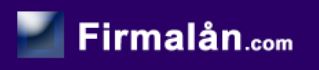 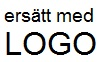 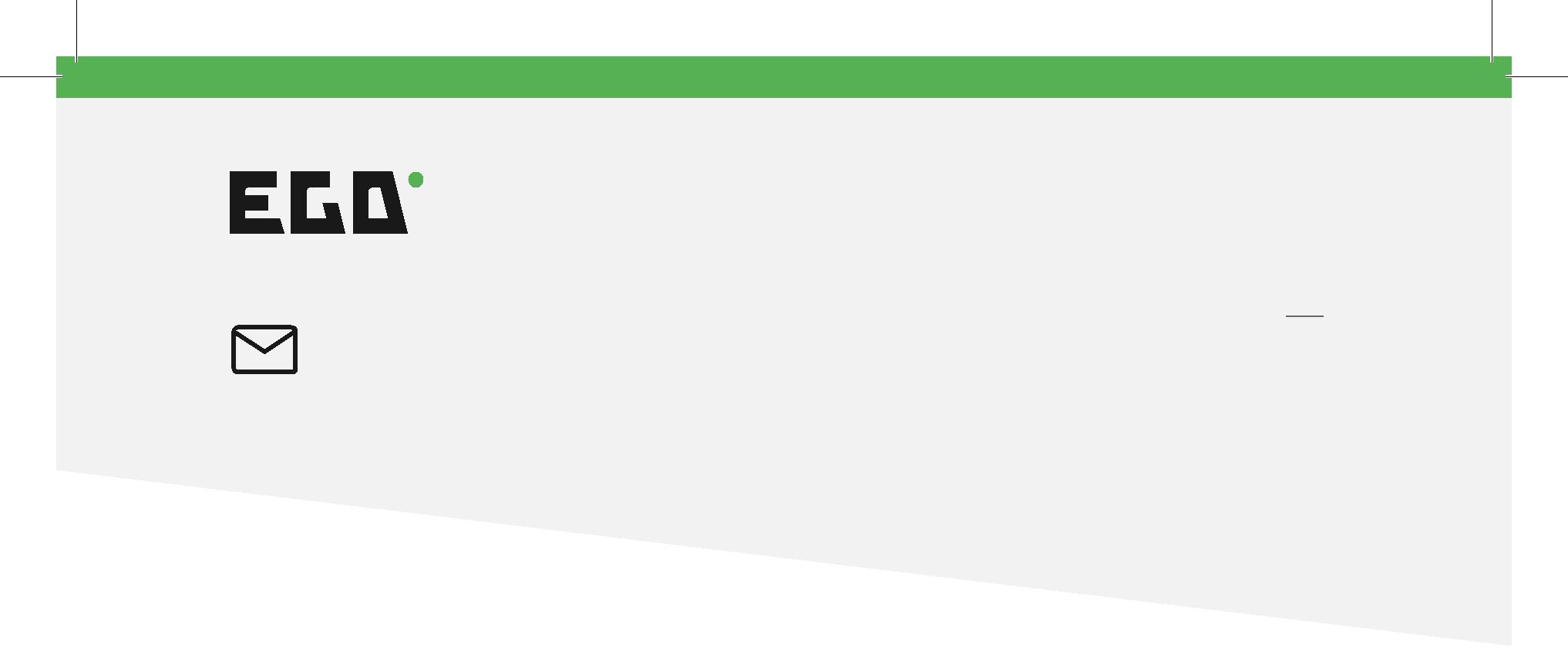         Faktura utställd till FöretagsnamnGatuadressStad, Postnummer.                    SVERIGE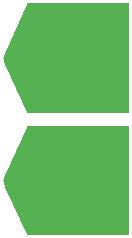 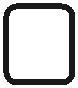 Företagsnamn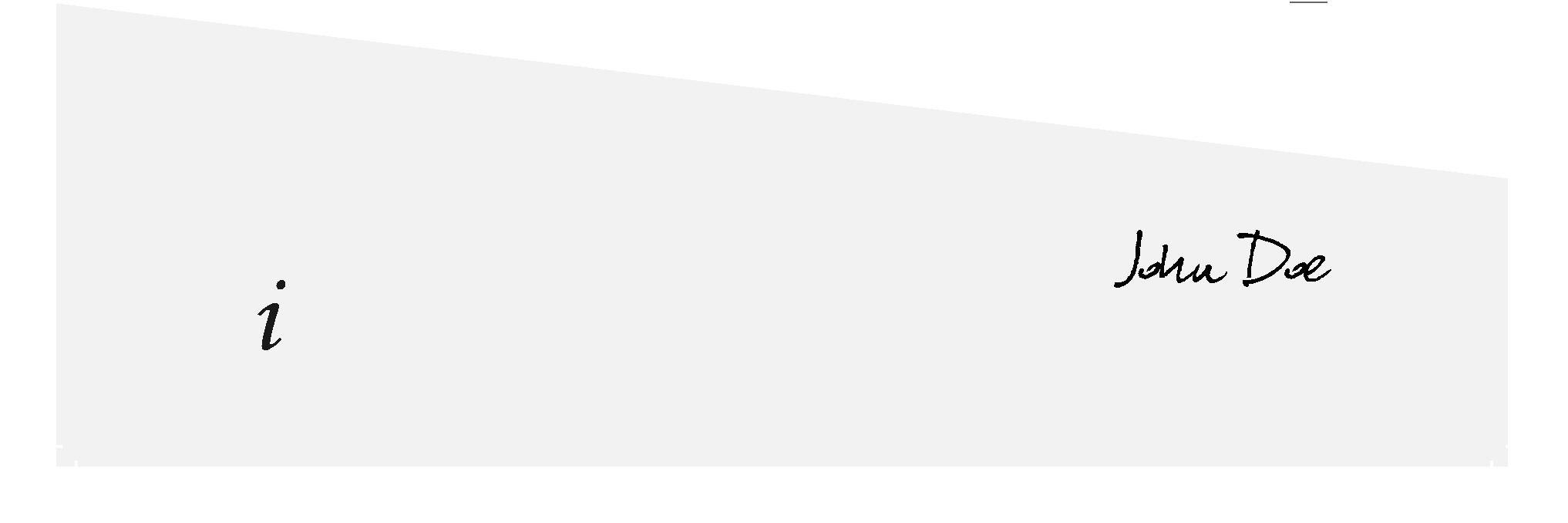 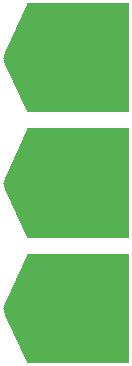 GatuadressStad, Postnummer.SVERIGETelefonnummer: 070 000 00 00Moms:700 KrAtt betala: 15 000 Kr Faktura FakturaNr:  9958621Nr:  9958621Varor/Tjänst1.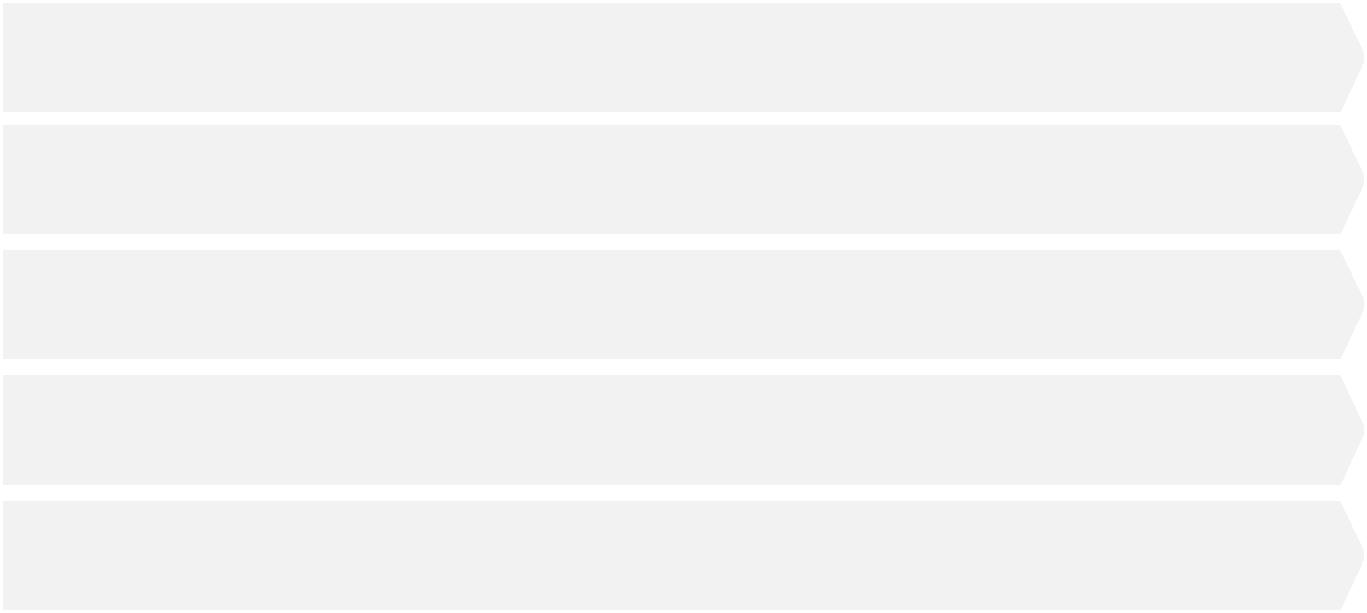 1.Namn på Tjänst/Vara 1.1.1.Beskrivning av tjänst.Beskrivning av tjänst.2.2.3.3.4.4.5.5.  AntalPrisTotalt3 KrX Kr1 KrX Kr2KrX Kr1KrX Kr2KrX KrHär kan du lista upp villkor för fakturan...............................................Kontaktuppgifter eller annan viktig information. ..............................................Kontaktuppgifter eller annan viktig information. Projekt ManagerProjekt Manager